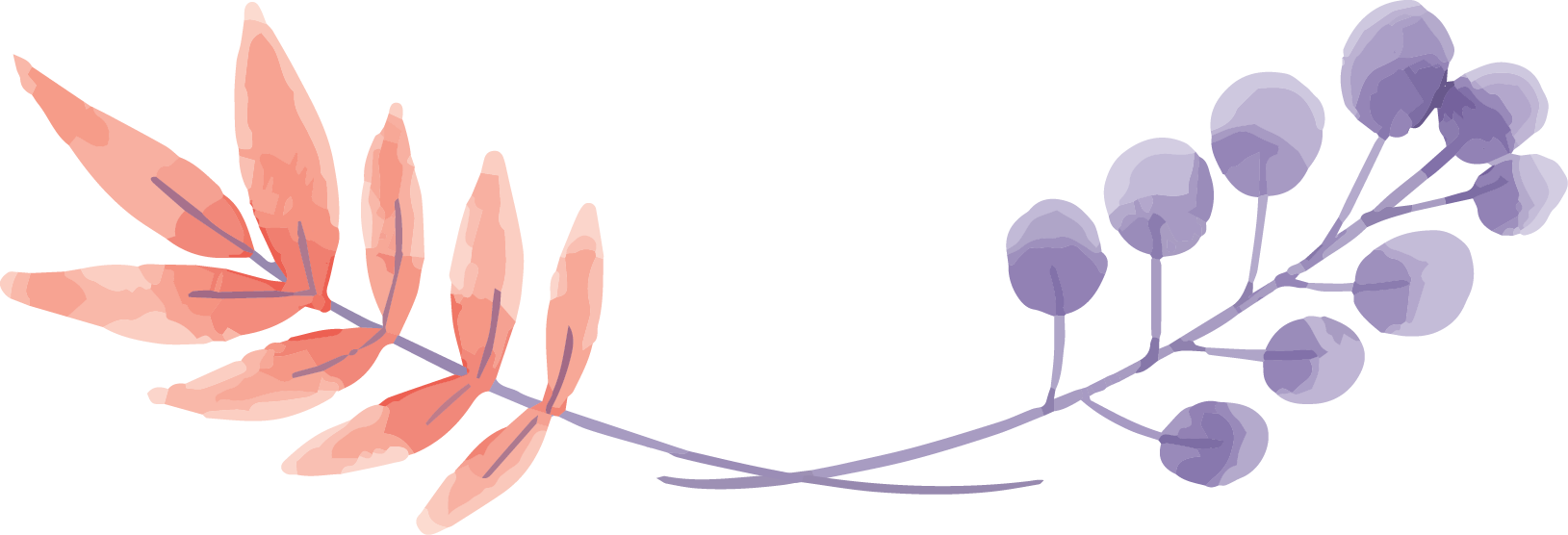 MaryHannah
SchwarzenMaryHannah
SchwarzenMaryHannah
Schwarzen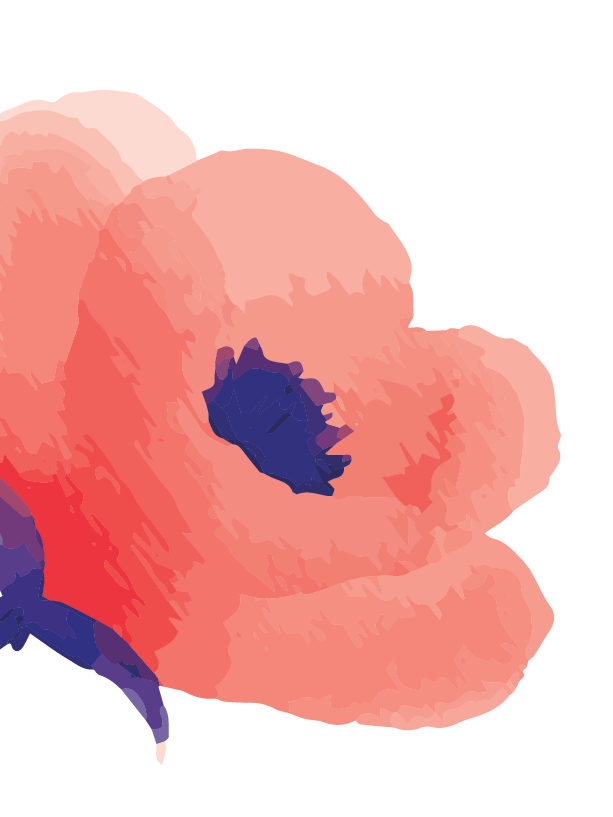 February 18, 2021Dear Parents/Guardians,Hello! My name is MaryHannah, and I am your ninth grader’s history teacher. I have been teaching for the last five years and received my bachelor’s in education and history from Bryan College. I am excited to have your child in my class!This year, we will be delving into ancient civilizations and exploring their cultures and impacts on today’s world. We will be mainly using Susan Wise Bauer’s History of the Ancient World for our lessons. We will be delving into several key cultures (such as the Egyptians, the Early Chinese, and Early Indians) and for each culture, students will be creating an art project mimicking each culture’s unique expression styles. I will have several copies of the book available to view and handouts of all necessary supplies for our class for parents during our Back-to-School Night this Thursday. As we start this year, it is important to start it on the right foot, and communication is key. Student work will be sent back to parents every two weeks so that you can see what your child has been doing in class. I will send a newsletter back every two weeks as well, highlighting upcoming events, assignments, and a student spotlight. If a child needs to miss class, make-up work can easily be acquired and can be turned in later per each individual case; should your child need to skip class, please let me know via email in advance if possible. In closing, thank you for trusting me with your child this year for ninth grade history. If you ever have any questions, please see my contact info to the right. I am available most afternoons for an hour after classes and will happily respond to messages left earlier. I am looking forward to the journey ahead!Miss SchwarzenFebruary 18, 2021Dear Parents/Guardians,Hello! My name is MaryHannah, and I am your ninth grader’s history teacher. I have been teaching for the last five years and received my bachelor’s in education and history from Bryan College. I am excited to have your child in my class!This year, we will be delving into ancient civilizations and exploring their cultures and impacts on today’s world. We will be mainly using Susan Wise Bauer’s History of the Ancient World for our lessons. We will be delving into several key cultures (such as the Egyptians, the Early Chinese, and Early Indians) and for each culture, students will be creating an art project mimicking each culture’s unique expression styles. I will have several copies of the book available to view and handouts of all necessary supplies for our class for parents during our Back-to-School Night this Thursday. As we start this year, it is important to start it on the right foot, and communication is key. Student work will be sent back to parents every two weeks so that you can see what your child has been doing in class. I will send a newsletter back every two weeks as well, highlighting upcoming events, assignments, and a student spotlight. If a child needs to miss class, make-up work can easily be acquired and can be turned in later per each individual case; should your child need to skip class, please let me know via email in advance if possible. In closing, thank you for trusting me with your child this year for ninth grade history. If you ever have any questions, please see my contact info to the right. I am available most afternoons for an hour after classes and will happily respond to messages left earlier. I am looking forward to the journey ahead!Miss SchwarzenRhea County High SchoolRhea County High SchoolFebruary 18, 2021Dear Parents/Guardians,Hello! My name is MaryHannah, and I am your ninth grader’s history teacher. I have been teaching for the last five years and received my bachelor’s in education and history from Bryan College. I am excited to have your child in my class!This year, we will be delving into ancient civilizations and exploring their cultures and impacts on today’s world. We will be mainly using Susan Wise Bauer’s History of the Ancient World for our lessons. We will be delving into several key cultures (such as the Egyptians, the Early Chinese, and Early Indians) and for each culture, students will be creating an art project mimicking each culture’s unique expression styles. I will have several copies of the book available to view and handouts of all necessary supplies for our class for parents during our Back-to-School Night this Thursday. As we start this year, it is important to start it on the right foot, and communication is key. Student work will be sent back to parents every two weeks so that you can see what your child has been doing in class. I will send a newsletter back every two weeks as well, highlighting upcoming events, assignments, and a student spotlight. If a child needs to miss class, make-up work can easily be acquired and can be turned in later per each individual case; should your child need to skip class, please let me know via email in advance if possible. In closing, thank you for trusting me with your child this year for ninth grade history. If you ever have any questions, please see my contact info to the right. I am available most afternoons for an hour after classes and will happily respond to messages left earlier. I am looking forward to the journey ahead!Miss SchwarzenFebruary 18, 2021Dear Parents/Guardians,Hello! My name is MaryHannah, and I am your ninth grader’s history teacher. I have been teaching for the last five years and received my bachelor’s in education and history from Bryan College. I am excited to have your child in my class!This year, we will be delving into ancient civilizations and exploring their cultures and impacts on today’s world. We will be mainly using Susan Wise Bauer’s History of the Ancient World for our lessons. We will be delving into several key cultures (such as the Egyptians, the Early Chinese, and Early Indians) and for each culture, students will be creating an art project mimicking each culture’s unique expression styles. I will have several copies of the book available to view and handouts of all necessary supplies for our class for parents during our Back-to-School Night this Thursday. As we start this year, it is important to start it on the right foot, and communication is key. Student work will be sent back to parents every two weeks so that you can see what your child has been doing in class. I will send a newsletter back every two weeks as well, highlighting upcoming events, assignments, and a student spotlight. If a child needs to miss class, make-up work can easily be acquired and can be turned in later per each individual case; should your child need to skip class, please let me know via email in advance if possible. In closing, thank you for trusting me with your child this year for ninth grade history. If you ever have any questions, please see my contact info to the right. I am available most afternoons for an hour after classes and will happily respond to messages left earlier. I am looking forward to the journey ahead!Miss Schwarzen425.773.5575425.773.5575February 18, 2021Dear Parents/Guardians,Hello! My name is MaryHannah, and I am your ninth grader’s history teacher. I have been teaching for the last five years and received my bachelor’s in education and history from Bryan College. I am excited to have your child in my class!This year, we will be delving into ancient civilizations and exploring their cultures and impacts on today’s world. We will be mainly using Susan Wise Bauer’s History of the Ancient World for our lessons. We will be delving into several key cultures (such as the Egyptians, the Early Chinese, and Early Indians) and for each culture, students will be creating an art project mimicking each culture’s unique expression styles. I will have several copies of the book available to view and handouts of all necessary supplies for our class for parents during our Back-to-School Night this Thursday. As we start this year, it is important to start it on the right foot, and communication is key. Student work will be sent back to parents every two weeks so that you can see what your child has been doing in class. I will send a newsletter back every two weeks as well, highlighting upcoming events, assignments, and a student spotlight. If a child needs to miss class, make-up work can easily be acquired and can be turned in later per each individual case; should your child need to skip class, please let me know via email in advance if possible. In closing, thank you for trusting me with your child this year for ninth grade history. If you ever have any questions, please see my contact info to the right. I am available most afternoons for an hour after classes and will happily respond to messages left earlier. I am looking forward to the journey ahead!Miss SchwarzenFebruary 18, 2021Dear Parents/Guardians,Hello! My name is MaryHannah, and I am your ninth grader’s history teacher. I have been teaching for the last five years and received my bachelor’s in education and history from Bryan College. I am excited to have your child in my class!This year, we will be delving into ancient civilizations and exploring their cultures and impacts on today’s world. We will be mainly using Susan Wise Bauer’s History of the Ancient World for our lessons. We will be delving into several key cultures (such as the Egyptians, the Early Chinese, and Early Indians) and for each culture, students will be creating an art project mimicking each culture’s unique expression styles. I will have several copies of the book available to view and handouts of all necessary supplies for our class for parents during our Back-to-School Night this Thursday. As we start this year, it is important to start it on the right foot, and communication is key. Student work will be sent back to parents every two weeks so that you can see what your child has been doing in class. I will send a newsletter back every two weeks as well, highlighting upcoming events, assignments, and a student spotlight. If a child needs to miss class, make-up work can easily be acquired and can be turned in later per each individual case; should your child need to skip class, please let me know via email in advance if possible. In closing, thank you for trusting me with your child this year for ninth grade history. If you ever have any questions, please see my contact info to the right. I am available most afternoons for an hour after classes and will happily respond to messages left earlier. I am looking forward to the journey ahead!Miss Schwarzenmhschwarzen@gmail.commhschwarzen@gmail.comFebruary 18, 2021Dear Parents/Guardians,Hello! My name is MaryHannah, and I am your ninth grader’s history teacher. I have been teaching for the last five years and received my bachelor’s in education and history from Bryan College. I am excited to have your child in my class!This year, we will be delving into ancient civilizations and exploring their cultures and impacts on today’s world. We will be mainly using Susan Wise Bauer’s History of the Ancient World for our lessons. We will be delving into several key cultures (such as the Egyptians, the Early Chinese, and Early Indians) and for each culture, students will be creating an art project mimicking each culture’s unique expression styles. I will have several copies of the book available to view and handouts of all necessary supplies for our class for parents during our Back-to-School Night this Thursday. As we start this year, it is important to start it on the right foot, and communication is key. Student work will be sent back to parents every two weeks so that you can see what your child has been doing in class. I will send a newsletter back every two weeks as well, highlighting upcoming events, assignments, and a student spotlight. If a child needs to miss class, make-up work can easily be acquired and can be turned in later per each individual case; should your child need to skip class, please let me know via email in advance if possible. In closing, thank you for trusting me with your child this year for ninth grade history. If you ever have any questions, please see my contact info to the right. I am available most afternoons for an hour after classes and will happily respond to messages left earlier. I am looking forward to the journey ahead!Miss SchwarzenFebruary 18, 2021Dear Parents/Guardians,Hello! My name is MaryHannah, and I am your ninth grader’s history teacher. I have been teaching for the last five years and received my bachelor’s in education and history from Bryan College. I am excited to have your child in my class!This year, we will be delving into ancient civilizations and exploring their cultures and impacts on today’s world. We will be mainly using Susan Wise Bauer’s History of the Ancient World for our lessons. We will be delving into several key cultures (such as the Egyptians, the Early Chinese, and Early Indians) and for each culture, students will be creating an art project mimicking each culture’s unique expression styles. I will have several copies of the book available to view and handouts of all necessary supplies for our class for parents during our Back-to-School Night this Thursday. As we start this year, it is important to start it on the right foot, and communication is key. Student work will be sent back to parents every two weeks so that you can see what your child has been doing in class. I will send a newsletter back every two weeks as well, highlighting upcoming events, assignments, and a student spotlight. If a child needs to miss class, make-up work can easily be acquired and can be turned in later per each individual case; should your child need to skip class, please let me know via email in advance if possible. In closing, thank you for trusting me with your child this year for ninth grade history. If you ever have any questions, please see my contact info to the right. I am available most afternoons for an hour after classes and will happily respond to messages left earlier. I am looking forward to the journey ahead!Miss SchwarzenSchool WebsiteSchool WebsiteFebruary 18, 2021Dear Parents/Guardians,Hello! My name is MaryHannah, and I am your ninth grader’s history teacher. I have been teaching for the last five years and received my bachelor’s in education and history from Bryan College. I am excited to have your child in my class!This year, we will be delving into ancient civilizations and exploring their cultures and impacts on today’s world. We will be mainly using Susan Wise Bauer’s History of the Ancient World for our lessons. We will be delving into several key cultures (such as the Egyptians, the Early Chinese, and Early Indians) and for each culture, students will be creating an art project mimicking each culture’s unique expression styles. I will have several copies of the book available to view and handouts of all necessary supplies for our class for parents during our Back-to-School Night this Thursday. As we start this year, it is important to start it on the right foot, and communication is key. Student work will be sent back to parents every two weeks so that you can see what your child has been doing in class. I will send a newsletter back every two weeks as well, highlighting upcoming events, assignments, and a student spotlight. If a child needs to miss class, make-up work can easily be acquired and can be turned in later per each individual case; should your child need to skip class, please let me know via email in advance if possible. In closing, thank you for trusting me with your child this year for ninth grade history. If you ever have any questions, please see my contact info to the right. I am available most afternoons for an hour after classes and will happily respond to messages left earlier. I am looking forward to the journey ahead!Miss SchwarzenFebruary 18, 2021Dear Parents/Guardians,Hello! My name is MaryHannah, and I am your ninth grader’s history teacher. I have been teaching for the last five years and received my bachelor’s in education and history from Bryan College. I am excited to have your child in my class!This year, we will be delving into ancient civilizations and exploring their cultures and impacts on today’s world. We will be mainly using Susan Wise Bauer’s History of the Ancient World for our lessons. We will be delving into several key cultures (such as the Egyptians, the Early Chinese, and Early Indians) and for each culture, students will be creating an art project mimicking each culture’s unique expression styles. I will have several copies of the book available to view and handouts of all necessary supplies for our class for parents during our Back-to-School Night this Thursday. As we start this year, it is important to start it on the right foot, and communication is key. Student work will be sent back to parents every two weeks so that you can see what your child has been doing in class. I will send a newsletter back every two weeks as well, highlighting upcoming events, assignments, and a student spotlight. If a child needs to miss class, make-up work can easily be acquired and can be turned in later per each individual case; should your child need to skip class, please let me know via email in advance if possible. In closing, thank you for trusting me with your child this year for ninth grade history. If you ever have any questions, please see my contact info to the right. I am available most afternoons for an hour after classes and will happily respond to messages left earlier. I am looking forward to the journey ahead!Miss SchwarzenFebruary 18, 2021Dear Parents/Guardians,Hello! My name is MaryHannah, and I am your ninth grader’s history teacher. I have been teaching for the last five years and received my bachelor’s in education and history from Bryan College. I am excited to have your child in my class!This year, we will be delving into ancient civilizations and exploring their cultures and impacts on today’s world. We will be mainly using Susan Wise Bauer’s History of the Ancient World for our lessons. We will be delving into several key cultures (such as the Egyptians, the Early Chinese, and Early Indians) and for each culture, students will be creating an art project mimicking each culture’s unique expression styles. I will have several copies of the book available to view and handouts of all necessary supplies for our class for parents during our Back-to-School Night this Thursday. As we start this year, it is important to start it on the right foot, and communication is key. Student work will be sent back to parents every two weeks so that you can see what your child has been doing in class. I will send a newsletter back every two weeks as well, highlighting upcoming events, assignments, and a student spotlight. If a child needs to miss class, make-up work can easily be acquired and can be turned in later per each individual case; should your child need to skip class, please let me know via email in advance if possible. In closing, thank you for trusting me with your child this year for ninth grade history. If you ever have any questions, please see my contact info to the right. I am available most afternoons for an hour after classes and will happily respond to messages left earlier. I am looking forward to the journey ahead!Miss SchwarzenFebruary 18, 2021Dear Parents/Guardians,Hello! My name is MaryHannah, and I am your ninth grader’s history teacher. I have been teaching for the last five years and received my bachelor’s in education and history from Bryan College. I am excited to have your child in my class!This year, we will be delving into ancient civilizations and exploring their cultures and impacts on today’s world. We will be mainly using Susan Wise Bauer’s History of the Ancient World for our lessons. We will be delving into several key cultures (such as the Egyptians, the Early Chinese, and Early Indians) and for each culture, students will be creating an art project mimicking each culture’s unique expression styles. I will have several copies of the book available to view and handouts of all necessary supplies for our class for parents during our Back-to-School Night this Thursday. As we start this year, it is important to start it on the right foot, and communication is key. Student work will be sent back to parents every two weeks so that you can see what your child has been doing in class. I will send a newsletter back every two weeks as well, highlighting upcoming events, assignments, and a student spotlight. If a child needs to miss class, make-up work can easily be acquired and can be turned in later per each individual case; should your child need to skip class, please let me know via email in advance if possible. In closing, thank you for trusting me with your child this year for ninth grade history. If you ever have any questions, please see my contact info to the right. I am available most afternoons for an hour after classes and will happily respond to messages left earlier. I am looking forward to the journey ahead!Miss Schwarzen